ACTIVIDAD¡Importante!Antes de comenzar a desarrollar esta guía de auto aprendizaje, debes leer el material de apoyo que encontrarás adjunto. Este material será revisado, aclarando tus dudas durante la primera clase virtual.1.-Lea atentamente la información encontrada en el material de apoyo y destaca las ideas principales.Además, registra las preguntas o dudas que tengas para luego compartirlas con el profesor en la clase virtual o por correo electrónico.2.- ¿Por qué se deben siempre utilizar los cuchillos bien afilados?3.- Encierra en un círculo los elementos que necesitarías para cortar un pimentón.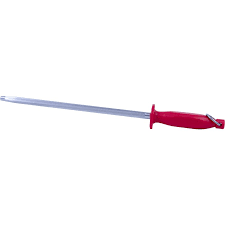 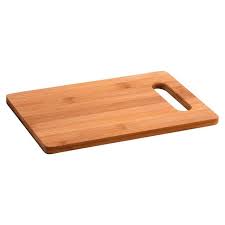 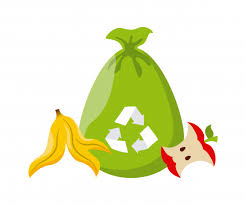 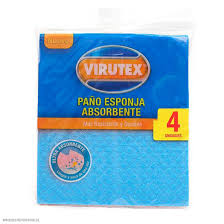 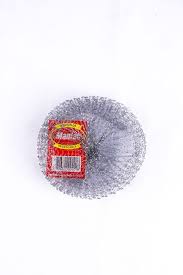 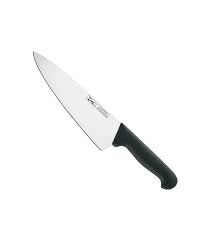 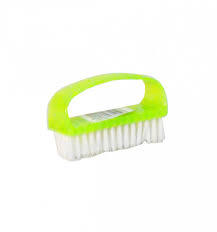 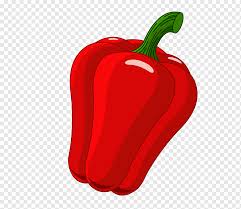 4.- Nombre 4 precauciones que debe tener siempre que va a utilizar un cuchillo.________________________________________________________________________________________________________________________________________________________________________________________________________________________________________________________________________________________5.- Explica la técnica de “Caída Libre y Punto Pivote” en el uso del cuchillo.________________________________________________________________________________________________________________________________________________________________________________________________________________________________________________________________________________________6.- Escriba el nombre y las principales características de cada cuchillo (esta información la encontraras en los videos).7.- Elija los siguientes alimentos para practicar con el cuchillo.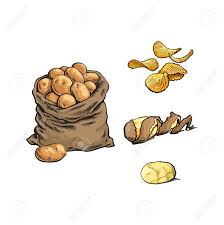 1 Papa						Lave la papaPele la papaPonga un paño húmedo en la mesaSobre el paño ponga la tabla para cortar que tenga en su casa.Realice el corte “brunoise” y “pamentier”.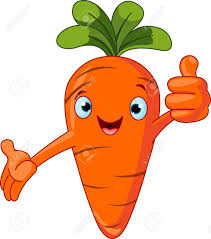 1 ZanahoriaLave la zanahoriaPele la zanahoriaPonga un paño húmedo en la mesaSobre el paño ponga la tabla para cortar que tenga en su casa.Realice el corte “Vicky” y “juliana”.1 Cebolla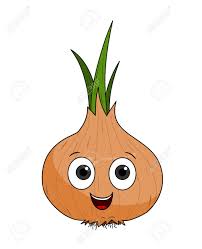 Lave la cebollaPele la cebollaPonga un paño húmedo en la mesaSobre el paño ponga la tabla para cortar que tenga en su casa.Realice el corte “brunoise” y “pluma”.8.- Grabe un video realizando el trabajo del ítem anterior para cada una de las verduras anteriormente nombradas (papa, zanahoria, cebolla) de 1 minuto como máximo de tiempo. (Si tiene mayor tiempo no se puede enviar por correo o whatssap), donde se evaluará el tipo de corte, la forma de manipular el cuchillo, etc.CUCHILLOS AFILADOSCUCHILLOS SIN FILOIMAGEN DEL CUCHILLONOMBRE Y CARACTERÍSTICAS DEL CUCHILLO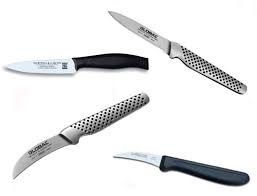 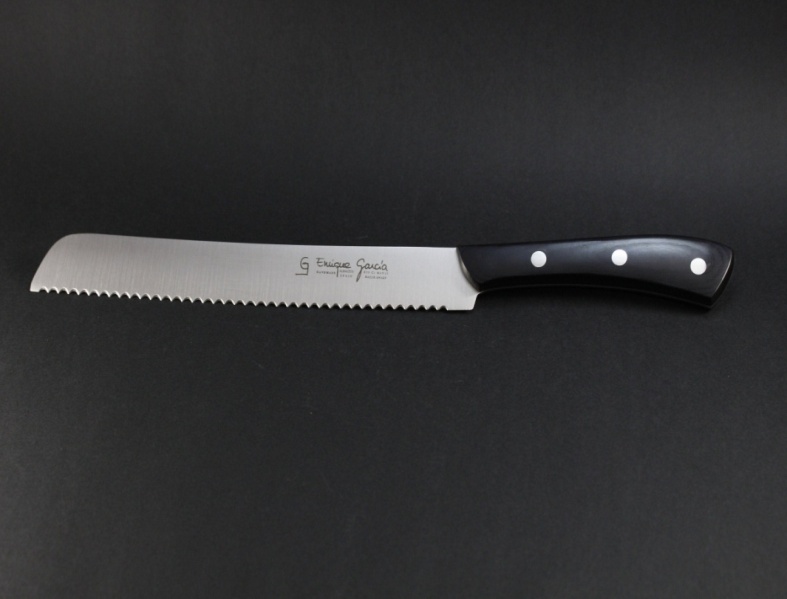 